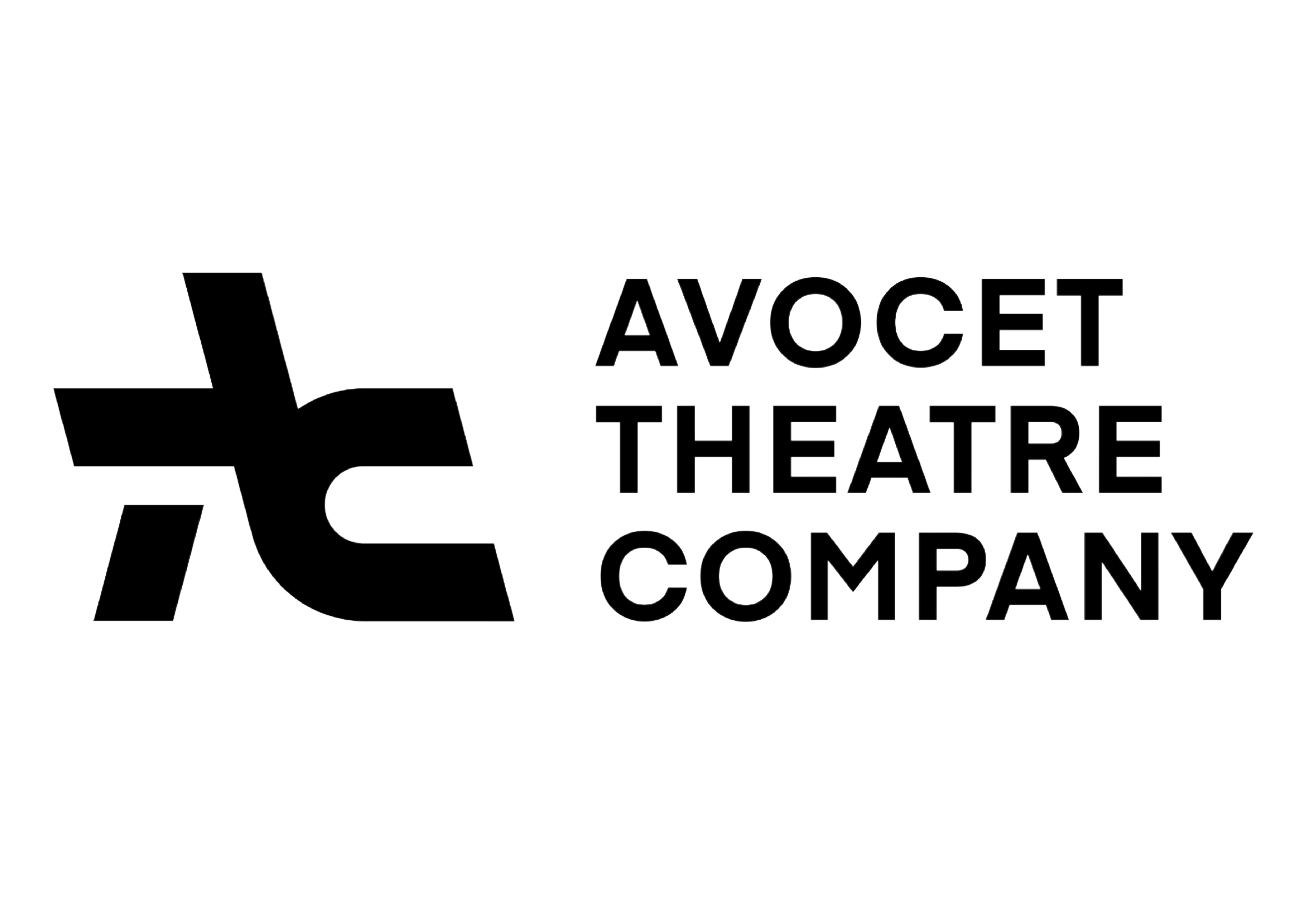 BURSARY APPLICATIONFROZEN THE MUSICAL JR.Name of applicant:Date of Birth of applicant:Email Address:Telephone Number:Please write in the box below why you feel you/your child requires funding from The ATC Bursary. For example free school meals, income support, jobseekers allowance, a member of an underrepresented minority etc. Please only share what you feel comfortable sharing and know that the information provided will be treated with the strictest confidence.How much of the cost of this production are you hoping The ATC Bursary will cover? (please circle)The full amount				A specific amount (please state):How would being a member of Avocet Theatre Company benefit you/your child?Please note, we may contact you for more information or for supporting evidence / references(If filling out this form by hand, feel free to use the back if you need more space)(If filling out this form by hand, feel free to use the back if you need more space)